Сумська міська радаVІІ СКЛИКАННЯ               СЕСІЯРІШЕННЯвід                       2020 року №       -МРм. СумиРозглянувши звернення громадян, надані документи, враховуючи технічну документацію із землеустрою щодо інвентаризації земель комунальної власності Сумської міської ради за адресою: м. Суми, вул. Замостянська, біля будинків                  № 5В та № 9, відповідно до протоколу засідання постійної комісії з питань архітектури, містобудування, регулювання земельних відносин, природокористування та екології Сумської міської ради від 09.01.2020 № 180 та статей 12, 40, 79-1, 118, 121, 122 Земельного кодексу України, статті 50 Закону України «Про землеустрій», частини третьої статті 15 Закону України «Про доступ до публічної інформації», керуючись пунктом 34 частини першої статті 26 Закону України «Про місцеве самоврядування в Україні», Сумська міська рада ВИРІШИЛА:Відмовити громадянам в наданні дозволу на розроблення проектів землеустрою щодо відведення земельних ділянок у власність для будівництва і обслуговування жилого будинку, господарських будівель і споруд у зв’язку з невідповідністю місця розташування об’єктів вимогам Плану зонування території міста Суми, затвердженого рішенням Сумської міської ради від 06.03.2013                       № 2180-МР, згідно з яким зазначені земельні ділянки знаходяться в рекреаційній зоні озеленених територій загального користування Р-3, де розміщення індивідуальних житлових будинків не передбачено згідно з додатком.Сумський міський голова                                                                   О.М. ЛисенкоВиконавець: Клименко Ю.М.Ініціатор розгляду питання - постійна комісія з питань архітектури, містобудування, регулювання земельних відносин, природокористування та екології Сумської міської радиПроект рішення підготовлено департаментом забезпечення ресурсних платежів Сумської міської ради.Доповідач – департамент забезпечення ресурсних платежів Сумської міської радиДодаток до рішення Сумської міської ради «Про відмову громадянам в наданні дозволу на розроблення проектів землеустрою щодо відведення земельних ділянок за адресою:                      м. Суми, вул. 1-ша Замостянська»від                   2020 року №               -МРСПИСОКгромадян, яким відмовляється в наданні дозволу на розроблення проектів землеустрою щодо відведення земельних ділянок для будівництва і обслуговування жилого будинку, господарських будівель і споруд Сумський міський голова                                                                                                                                                  О.М. ЛисенкоВиконавець: Клименко Ю.М. 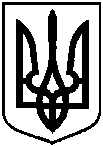 Проектоприлюднено «__»_________2020 р.Про відмову громадянам в наданні дозволу на розроблення проектів землеустрою щодо відведення земельних ділянок за адресою:                      м. Суми, вул. 1-ша Замостянська № з/пПрізвище, ім’я, по батькові, реєстраційний номер облікової картки платника податків або серія та номер паспортуАдреса земельної ділянкиОрієнтовна площа земельної ділянки,гаУмовинадання123451.Чемерис Вячеслав Миколайович,вул. 1-ша Замостянська, біля буд. № 5Г0,1000власність2.Мироненко Ігор Олександрович,вул. 1-ша Замостянська, біля буд. № 5В0,1000власність3.Слободенюк Сергій Олександрович,вул. 1-ша Замостянська0,1000власність4.Ладика Олександр Петрович,вул. 1-ша Замостянська, біля буд. № 5В0,1000власність5.Ракита Ігор Владиславович,вул. 1-ша Замостянська, біля буд. № 5В0,0830власність6.Галицький Олександр Григорович,вул. 1-ша Замостянська, біля буд. № 5В0,0830власність7.Подоляка Михайло Васильович,вул. 1-ша Замостянська, біля буд. № 5В0,0830власність